Abrechnung Bernerstich 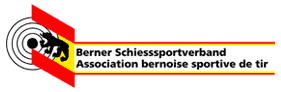 Vereinsname:	     SSV Vereins-Nr.:	     	Berner Schiesssportverband (BSSV)	Urs Messer	Sandstrasse 7A	CH-3322 Urtenen-SchönbühlAbrechnung Standblätter:erhaltene Standblätter:	  benutzte Standblätter Hauptdoppel:	  	x  CHF	14.00  =	CHF	0,00benutzte Standblätter Nachdoppel:	  	x  CHF	5.00  =	CHF	0,00fehlende Standblätter:	  	x  CHF	14.00  =	CHF	0,00verschriebene Standblätter zurück:	  leere Standblätter zurück:	  	Abrechnungsbetrag:	CHF	0,00Berechnung Vereinsresultat:	Sektionsbewertung	 Ja	 NeinAnzahl Teilnehmer:	  Anzahl Pflichtresultate:	  	Summe Pflichtresultate:	     Anzahl Nichtpflichtresultate:	  	Summe Nichtpflichtresultate:	     	2% von Nichtpflichtresultate:	     Summe Pflichtresultate plus 2% der Nichtpflichtresultate:	     Durch Anzahl Pflichtresultate ergibt Total Sektionsresultat:	     	(auf drei Dezimalstellen abgerundet)Adresse Verantwortlicher:		Telefon und E-Mail:Ort, Datum:      	Unterschrift: __________________________________Kategorie: Gewehr	300m Pistole	50m	 Scheiben elektronisch Pistole	25m	 Scheiben manuellResultate:	Anzahl Kranzkarten zu liefern:	   Nr.Name, VornameJGWaffeHDNDNDNDKarte1234567891011121314151617181920212223242526272829303132333435